Žádáme dodavatele, aby na faktuře uvedl číslo této objednávky a číslo střediska      Bez těchto údajů nebude faktura uhrazena!								……………………………..								          razítko a podpis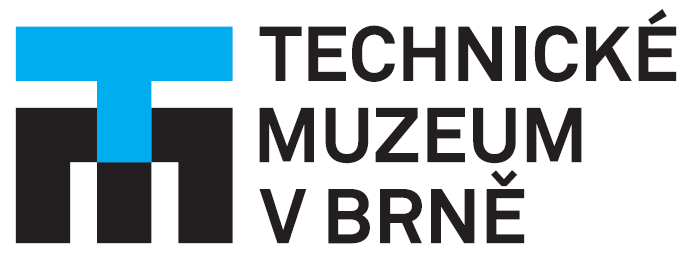 O B J E D N Á V K A     č.:  O B J E D N Á V K A     č.:  O B J E D N Á V K A     č.:  Odběratel:Technické muzeum v BrněPurkyňova 105612 00   BrnoTel.: +420-541421411Fax.: +420-541214418IČO: 00101435DIČ:Odběratel:Technické muzeum v BrněPurkyňova 105612 00   BrnoTel.: +420-541421411Fax.: +420-541214418IČO: 00101435DIČ:Odběratel:Technické muzeum v BrněPurkyňova 105612 00   BrnoTel.: +420-541421411Fax.: +420-541214418IČO: 00101435DIČ:Dodavatel:M&P CATERING s.r.oKubelíkova 1224/42130 00 Praha 3 ŽižkovIČO:  26355965DIČ:  CZ26355965Dodavatel:M&P CATERING s.r.oKubelíkova 1224/42130 00 Praha 3 ŽižkovIČO:  26355965DIČ:  CZ26355965Dodavatel:M&P CATERING s.r.oKubelíkova 1224/42130 00 Praha 3 ŽižkovIČO:  26355965DIČ:  CZ26355965Dodavatel:M&P CATERING s.r.oKubelíkova 1224/42130 00 Praha 3 ŽižkovIČO:  26355965DIČ:  CZ26355965Dodavatel:M&P CATERING s.r.oKubelíkova 1224/42130 00 Praha 3 ŽižkovIČO:  26355965DIČ:  CZ26355965Datum vystavení: 3. 9. 2021Datum vystavení: 3. 9. 2021Vyřídit do: 9. 9. 2021Vyřídit do: 9. 9. 2021Vyřídit do: 9. 9. 2021Vystavil(a): FricováVystavil(a): FricováDoprava:       Doprava:       Platební podmínky:       Platební podmínky:       Platební podmínky:       Platební podmínky:       Platební podmínky:       Platební podmínky:       položkanázev zbožímnožstvíMJZajištění cateringu na Konferenci konzervátorů-restaurátorů 2021 v Klatovech (7. - 9. 9. 2021).Celková částka nepřesáhne hodnotu 220 000 Kč.